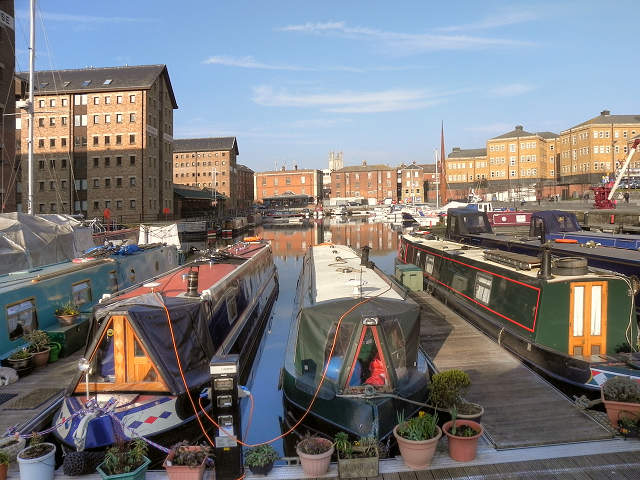 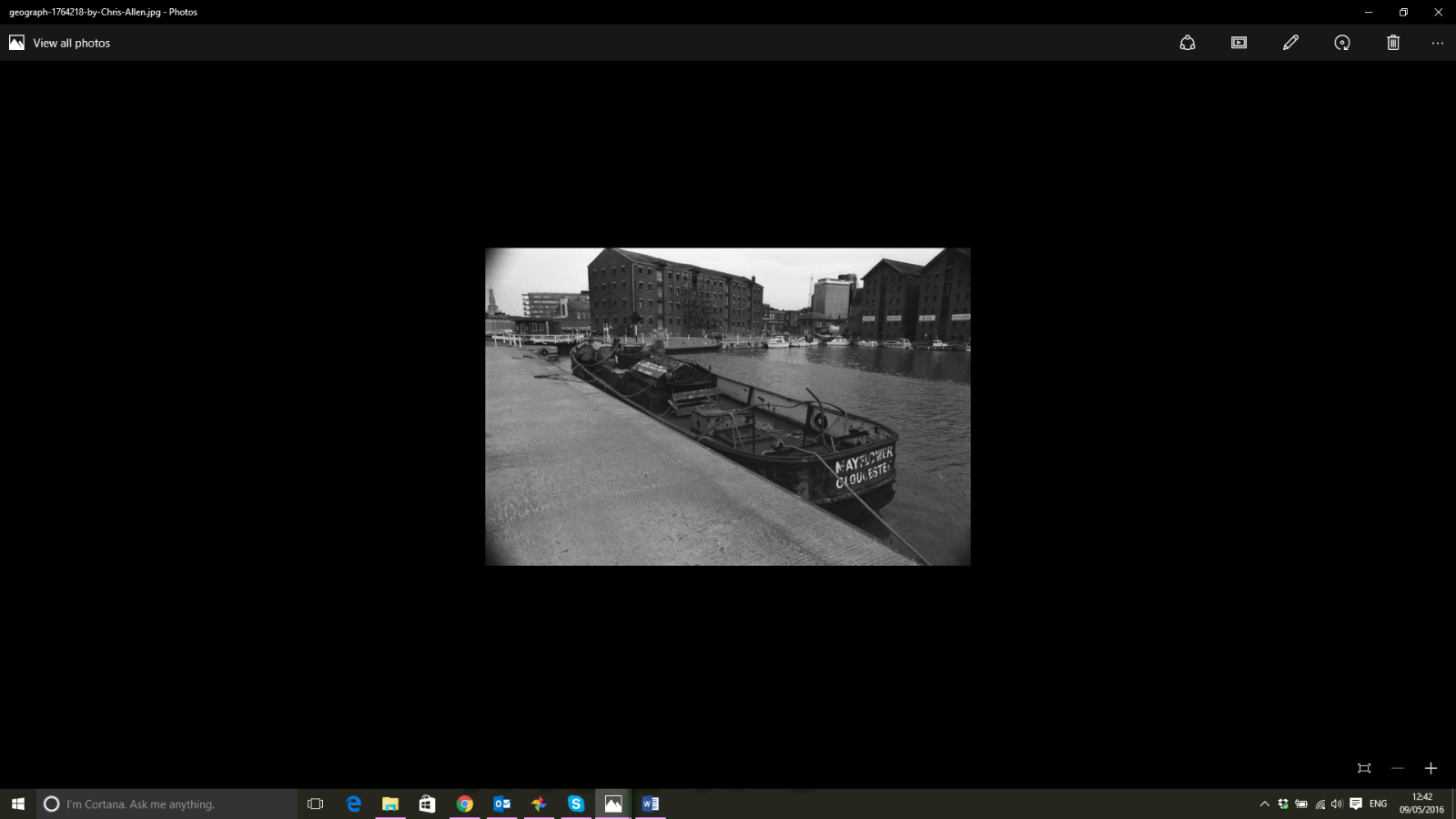 ©Chris Allen geograph.org.uk/photo/1764218 and licensed for reuse under thisCreative Commons Licence		© Copyright David Dixon geograph.org.uk/reuse.php?id=2836475 and licensed for reuse under this Creative Commons LicenceStudent tasksWorking with a partner for this activity, look carefully at the two photographs.  Both photographs were taken at Gloucester Docks, but they were taken 31 years apart.What physical and human features can you identify?  Use the two annotation sheets to label each image accordingly.Make a list of ten words/phrases to describe the scene in each photograph.Join with another pair and share your annotated images and lists of words/phrases.Were their annotations and lists similar to yours?Did they have any features or words that you could now add to your images or lists?Annotation sheet© ©Chris Allen geograph.org.uk/photo/1764218 and licensed for reuse under thisCreative Commons LicenceAnnotation sheet© Copyright David Dixon geograph.org.uk/reuse.php?id=2836475 and licensed for reuse under this Creative Commons Licence